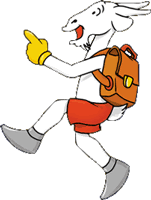 Szukał ich Pan Hilary.                                                       Miś o klapniętym uszku.Różowy przyjaciel Kubusia Puchatka.Brzydkie…-wyrosło  na pięknego łabędzia.Kto wygrał bieg? Zając czy żółw?…Wawelski, pokonał go szewczyk Dratewka.                                                                   Koleżanka Bolka i Lolka.Imię psa- towarzysza Myszki Miki.Sierotka, na którą pasował złoty pantofelek. Szedł do Pacanowa.                                                                                                                Najlepszy przyjaciel Kubusia Puchatka.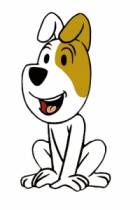  Ciastko, z którego zbudowana była chatka Baby Jagi. Starszy brat Lolka. Jak ma na imię pszczółka z bajki. Kogo spotkał Czerwony Kapturek w lesie.Chłopiec, który kłamie-to  rośnie  mu nos.	Małgorzata Busma1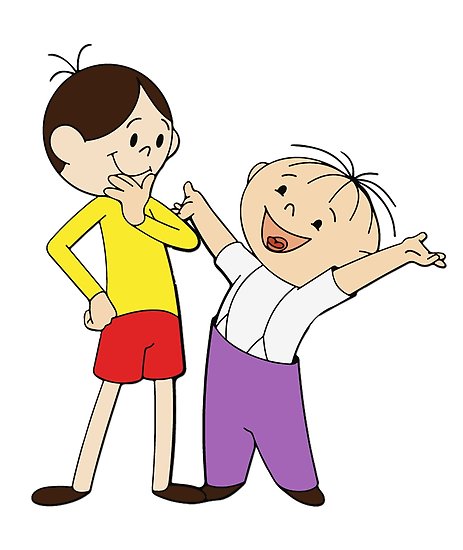 2345678910111213141516